F3 GEO MARKING SCHEMETERM 2 2022 OPENER EXAM FORM 3SECTION A(a)Give four areas that are of great interest in physical geography.			(4mks)The earth and solar systemThe internal land forming processesThe external land forming processesWeather and climateSoils and vegetation(b)Outline three ways in which a student benefits from learning Geography.	(3mks)It helps the learner to develop the skills of observation,reading analyzing and interpreting mapsIt encourages international awareness interaction and cooperationGeography is a career subjectOne is able to acquire basic skills and knowledge for local and national development.(a)The diagram below shows the internal structure of the earth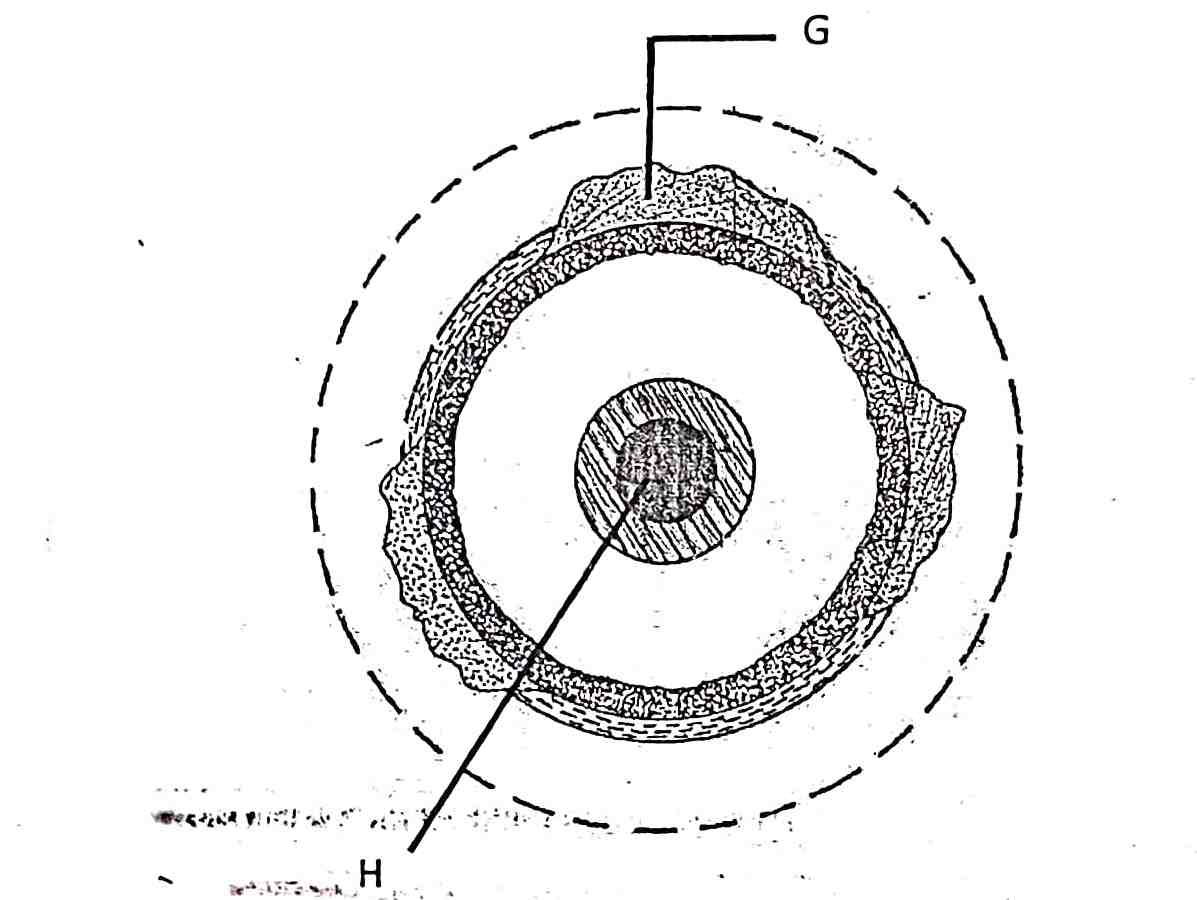 Name the parts marked G and H.						(2mks)G-Continental Crust/sialH-Inner Core Name the dorminant mineral in the mantle.					(1mk)Olivine/FerromagnesiumSilicate.(a) Differentiate between absolute and relative humidity.				(2mks)Absolute humidity is the actual water vapour or moisture in a given mass of air at a particular temperature while relative humidity is the ratio of the absolute humidity of a given mass of air to the maximum amount of moisture that this mass of air could hold at the same temperature.(b)State the significance of humidity in the atmosphere.				(3mks)It indicate the atmospheres potential capacity to hold moisture.It determine the amount of precipitation that a give area is likely to receive.It is important in observing radiation hence regulate the heat loss from the earth.The diagram below shows some features formed by faulting 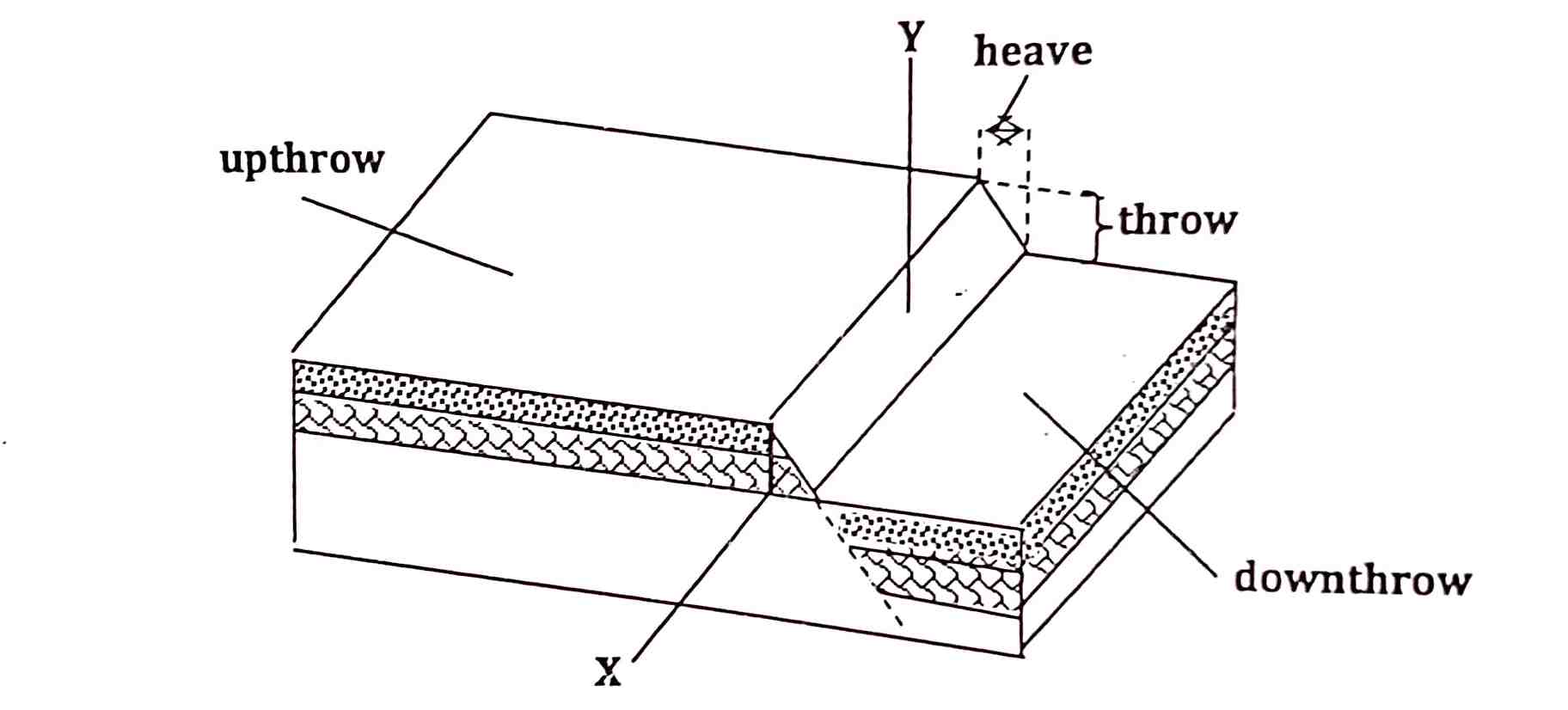 (a)Name the parts marked X and Y.							(2mks)X-HadeY-Fault Scarp/Escarpment/Scarp face.(b)State three effects of faulting on drainage of an area.				(3mks)Down warping due to faulting may lead to formation of depression which forms lakes after filled with water.Fault lines due to fracturing may change the course of river.Fault scarps forming across rivers may lead to formation of waterfall.(a)What is weathering.								(2mks)It is breaking, disintegration and decay of solid rocks at or near the surface of the earth in situ(b)State three agents of weathering.							(3mks)HeatWater or moistureDissolved substancesPlants and animalsSECTION BAnswer all Question in this section.The table below shows hypothetical figure of major crops exported from Kenya in tonnes.Using scale 1cm represent 1000 tonnes draw a compound bar graph showing major crops exported from Kenya in tonnes.				(13mks)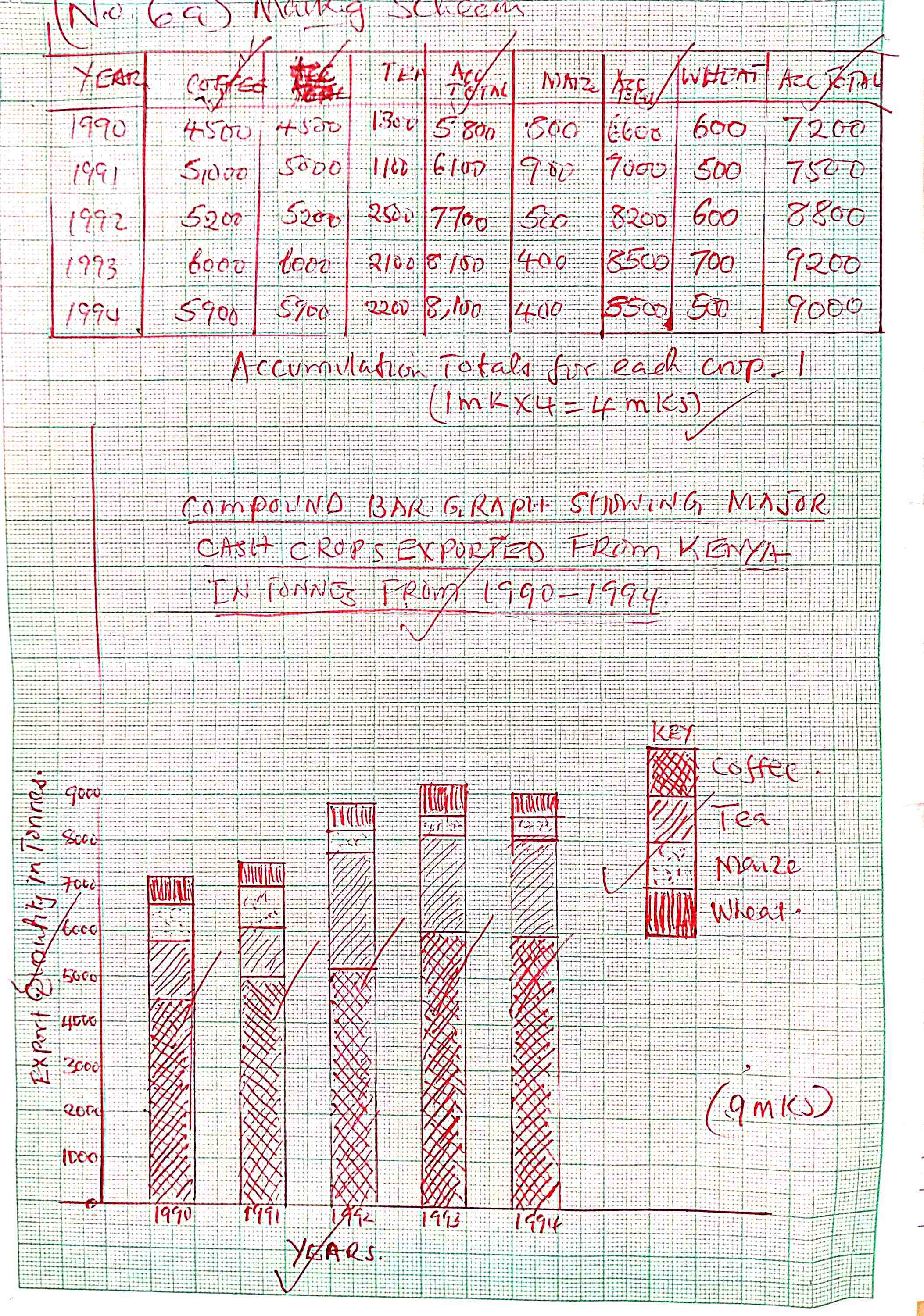 Give four possible analyses one could be deduce from the graph you have drawn.											(4mks)Coffee the leading crop exported from Kenya  from 1990-1994The second leading export is Tea followed by maize then tea.The amount of tonnesexorted varies from year to year.1993 had the leading tonnes exported crop.Give four advantages of compound bar graphs.				(4mks)It has good visual impressionThere is easy comparison for the  same componentsTotal value of the bar components can be identified easily in different yearsDifferent variable can be represented on one bar.State four disadvantages of compound bar graphs.				(4mks)It is difficult to follow and interprete the general trend of any particular components.Limited number of the commodity can be shown because there is limited space upwards.Poor choice of vertical scale causes exaggeration of the length of bars.Takes time to draw since the procedure involves a lot of calculatrations.(i)Distinguish between minerals and rocks.					(2mks)Minerals are inorganic homogeneous substances occurring naturally at or below the earths surface while rocks are naturally occurring substances that are aggregate of mineral particles.(ii)State three characteristics of minerals.					(3mks)They have different degree of hardnesssThey have varying number of elementsThey have specific colourThey have different texture.(iii)Name three types of minerals.						(3mks)Metallic mineralsNon metallic mineralsEnergy minerals(i)Describe how intrusive Igneous rocks are formed.				(5mks)Earth movement form cracks in the rock of the crustDue to heat and pressure magma magma is forced through  thecraks into the crust.Magma cools and solidifies slowly forming rocks Some are formed deep are called plutonic Others are formed near the earths surface and are called hypabyssal rocks.(ii)State three characteristic of intrusive rocks.				(3mks)Hard and highly resistance to erosion Coarse textureFormed deep into in the crust.(i)What is rock metamorphism.						(2mks)A process where existing rocks undergo physical and chemical changes to form new rocks.(ii)State three factors that influence rock metamorphism.			(3mks)Rock resistanceRocks texture and structure/grain size  Rock porositySolubility of rock minerals.Explain two economic benefits of coral limestone rocks.			(4mks)It is raw material for cement manufacturing  which promote industrial developmentSome coral rocks form attractive features which attract tourist who bring in foreign exchange.Coral reefs are breeding ground for fish hence they help to promote the fishing industry.Describe how block disintegration occur in weathering.			(5mks)This occurs in a well jointed rocks found in arid and semi arid areas.During the day temperatures are high leading to expansion.During the night the temperatures are low the rocks cools and contract.Continuous expansion and contraction makes the rocks to develop. cracks.The cracks enlarge and widen the rock breaks along the cracks and the process is known as block disintegration.Explains how the following factors influence weathering.(i)Time.									(2mks) The resistance of rocks determine the time it takes to weather.Hard rocks takes longertime while less resistance rocks takes shorter time.(ii)Nature of the rocks.							(4mks)Dark rocks absorb and looses heat easily thus expansion and contraction leads to weathering.Shiny rocks reflect heat,less weatheredWell joined rocks weather easily.(iii)Action of plants.								(3mks)Plant roots penetrate leading to weathering to weatheringWhen plant decay,humic-acid –reacts with rocks leading to weatheringPlants that grow on this moist the surface leading to weathering.Your class carried out a field study on the effects of weathering along the school compound.(i)State two objective for your study.						(2mks)To find out types of weathering.To establish the effect of weathering.To determine dorminant agents of weathering.(ii)State two effects of weathering on the physical environment you are likely to identify.									(2mks)Bare/barren part of the hillside.Open cracks on the rock surface.Broken rocks on foot of cliff.(i)Define the term mass wasting.						(2mks)This is the dorminant movement of weathered material on a slope under the influence of gravity.(ii)State three storage processes of water on the earth surface.		(3mks)Surface water storage.Ground water storage.Cyrosphere.(iii)Define the term river.							(2mks)Is a natural flowing stream of water in a channel from upland area towards the low land.   9. (a)(i)  Name two types of earth movements.					(2 marks)Lateral/ horizontal/ orogenic.Vertical/ epeirogenic (ii) State three causes of earth movements. 					(3marks)- Movement of magma within the crust.- Conventional currents in the mantle.- Isostatic adjustment of the crust.- Gravitational pressure.(b) (i)  Define faulting								(2 marks)- It is the cracking/ fracturing of the crustal rocks as a result of tectonic forces.  (ii) State three factors that may influence faulting processes			(3 marks)Intensity or strength of the tectonic forces.The nature of crustal rocks.Direction of the forces involved.(iii) Name four types of faults							(4 marks)Normal faultsReversed faultsTear / shear faultsThrust/over thrust faultsAnticlinal faults(d)With the aid of well-labelled diagrams describe the formation of rift Valley by compressional forces.								(7 marks)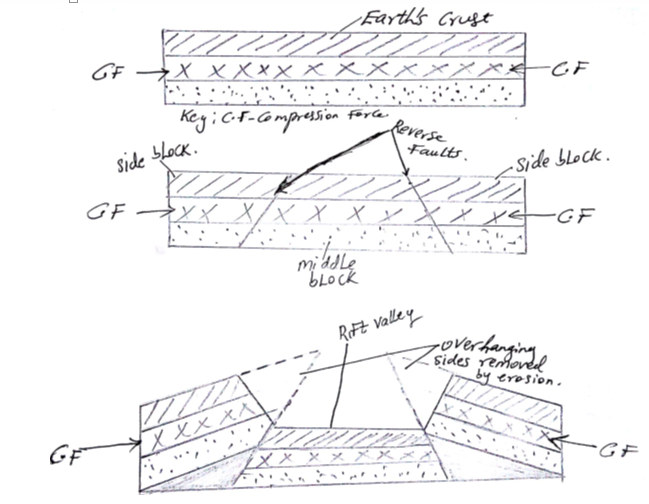 the crustal rock layers are subjected to forces of compressionThis leads to formation forces to formation of parallel reversed faults towards each other.The compressional forces push the outer blocks towards each otherThe outer blocked one force upwards uplift or hung over the middle block.The middle block sinks or may remain at the lower level.The sunken middle block form a depression having sleep fault scarps called rift valley10. (a)	(i)	River rejuvenation is the renewal of the river’s ability to erode (extra power to 				erode)								(2mk)		(ii)	(a)	The process- River capture                                         (1mk)									(b)	Part J – Pirate River				 K- Misfit stream	     				 (2mks)			(c)	Head ward erosion at point M				(2mks)(iii)	Ways in which a river transports its load	-Suspension: is where insoluble  materials are carried in within the River water 			downstream.	-Traction: Is where the large piece of material like sand pebbles are dragged				along the river bed as it is transported downstream	-Saltation: Is where the  river load especially light ones bounce over  river bed/ 				materials are series of hopes and jumps / the materials are air borne at some stage 				and fall back to river bed.	-Solution : Is where soluble materials are carried downstream after dissolving in 				water.		(iv)	THE HYDROLOGICAL CYCLE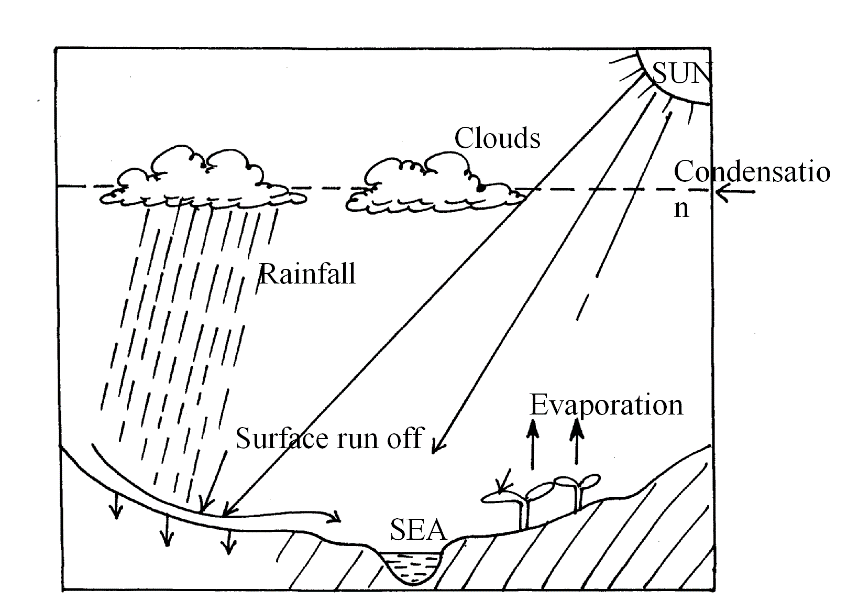 8ticks (8mks)		(v)	Significance of Rivers to human Activities			-River provide water for domestic and industrial use.✔			-Rivers are used for irrigation and decrease food production.✔			-Some rivers have waterfalls that are used to generate HEP			-Some rivers are fishing grounds			-Rivers are habitats of aquatic life 			-Act as tourist attraction sites to earn foreign exchange										Any 1 x 4 = (4mks)y.YEARCOFFEETEAMAIZEWHEAT199045001300800600199150001100900500199252002500500600199360002100400700199459002200400500